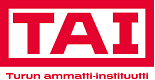 Välinehuoltoalan perustutkinto, välinehuoltajaVälineiden puhdistaminen ja desinfiointi infektioiden torjuntatyössä, 45 ospAmmattitaidon osoittamistavatOpiskelija osoittaa ammattitaitonsa näytössä käytännön työtehtävissä toimimalla ammattitaitovaatimusten osoittamiseen sopivassa välinehuollon toimintaympäristössä. Siltä osin kuin tutkinnon osassa vaadittua ammattitaitoa ei voida arvioida näytön perusteella, ammattitaidon osoittamista täydennetään yksilöllisesti muilla tavoin.OPH:n määräyskirje OPH-5039-2021 

Voimassa 1.8.2022 alkaen.TYÖPAIKKAOHJAAJAN ARVIONTI PERUSTELUINEEN OPISKELIJAN ITSEARVIOINTI Paikka ja aika:Allekirjoitukset:Opiskelija (tiedoksi saaneena)                   Työpaikkaohjaaja                         OpettajaOpiskelijalla on 14vrk aikaa pyytää kirjallisesti arvioinnin tarkistamista ohjaavalta opettajalta.Perustelut arvosanalleAmmattitaitovaatimuksetTyötehtäviin valmistautuminen Opiskelija suunnittelee työnsä aseptisen työjärjestyksen ja vastuualueensa mukaisestivarmistaa toimintaympäristön puhtauden ja järjestyksen sekä toimii hygieniavaatimusten mukaisestiosoittaa ymmärtävänsä infektioiden torjunnan vaikutukset potilaiden hoitoon ja hoitokustannuksiinvaraa tarvittavat laitteet, välineet ja suojaimethuolehtii tuotteiden säilyvyydestä ja säilytysolosuhteistatarkistaa pesu- ja desinfiointilaitteiden sekä muiden tarvittavien laitteiden toimintavalmiudentekee vastuualueensa mukaiset päivittäiset ja viikoittaiset huoltotoimetosoittaa ymmärtävänsä laitteiden määräaikais- ja vuosihuoltojen merkityksen välinehuollon laatuunsuunnittelee puhdistamis- ja desinfiointiprosessin toteuttamisen huomioiden aika- ja muut resurssitsuunnittelee puhdistamis- ja desinfiointiprosessin työtehtävät asiakkaiden palvelusuunnitelmien mukaisestitoimii yhteistyössä asiakkaiden kanssaviestii tilanteen ja kohderyhmän mukaisesti.AmmattitaitovaatimuksetAmmattieettisyys ja toimintaa ohjaavan lainsäädännön, määräysten, standardien, suositusten ja ohjeiden noudattaminen Opiskelija noudattaa voimassa olevaa lainsäädäntöä, määräyksiä, standardeja, suosituksia ja ohjeitavarmistaa ohjeiden oikeellisuuden ja ajantasaisuudennoudattaa käytössä olevien pesu- ja desinfektioaineiden käyttö- ja turvallisuusohjeitanoudattaa salassapito-, vaitiolo-, tietosuoja- ja tietoturvallisuusohjeitanoudattaa tutkittuun tietoon perustuvia hygieniaohjeita sekä puhdistamisen ja desinfioinnin ohjeitatoimii toimintahäiriö- ja muissa poikkeustilanteissa ohjeen mukaisestitoteuttaa työnsä huomioiden infektioiden torjunnan osana potilas- ja asiakasturvallisuuttanoudattaa työpaikan laatujärjestelmää ja käyttää yleisimpiä laatutyökaluja ja arviointimenetelmiäosoittaa ymmärtävänsä jäljitettävyyden osana terveydenhuoltoprosessin valvontaatoteuttaa työssään omavalvontaatoimii työsuojelu- ja työturvallisuusohjeiden mukaisestiantaa ensiapua tapaturmissa ja henkeä uhkaavissa ensiaputilanteissaosallistuu prosessin kehittämiseen osana työyksikön toimintaapuuttuu havaitsemiinsa epäkohtiin ja tiedottaa niistä esihenkilölletoimii tasa-arvoisesti ja yhdenvertaisesti työympäristössä tai organisaatiossatoimii ergonomisesti oikein ja kokonaisvaltaisesti työhyvinvointia edistäentyöskentelee taloudellisestiedistää kestävää kehitystä.AmmattitaitovaatimuksetPesu- ja desinfiointiprosessin toteuttaminen ja manuaalisen tai digitaalisen toiminnanohjausjärjestelmän käyttäminen Opiskelija huolehtii tietoteknisten laitteiden ja työpisteiden toimintavalmiudesta, puhtaudesta ja järjestyksestäkäyttää mahdollista automaatiotakirjaa välineet vastaanotetuksitarkistaa välineiden ja korien tunnisteetkäyttää tunniste- ja tuote-etikettien tietojakäyttää järjestelmän työ- ja huolto-ohjeitakirjaa erärekisteröintejätoimii oikein työtilanteissa kori- tai välinetunnisteiden puuttuessaseuraa laitteiden toimintaa ja tulkitsee prosessien etenemistäetsii keskeiset prosessin vaihetiedot ja antaa tarvittavat tiedot asiakkaalleosoittaa ymmärtävänsä raportoinnin merkityksen perustyöhön ja asiakaspalveluun sekä toimii työpaikan menettelyjen mukaisestiseuraa pesu- ja desinfiointiaineiden kulutusta ja kirjaa menekinosoittaa ymmärtävänsä laitteiden toimintakunnon testauksen ja testausmenetelmät sekä niiden merkityksen laitteiden toimintakunnon ylläpitämiselleosoittaa ymmärtävänsä poikkeamien vaikutukset prosessin seuraavaan vaiheeseentulkitsee ja tallentaa puhdistamisessa ja desinfioinnissa syntyneet dokumentitraportoi mahdollisista laitteiden hälytystilanteista ja toimii tilanteen edellyttämällä tavallahyväksyy ja tarvittaessa hylkää eriä ja laitteiden prosesseja.AmmattitaitovaatimuksetVälineiden käsittely ja lajittelu Opiskelija noudattaa tavanomaisia varotoimianoudattaa varotoimiluokkianoudattaa puhtausaluekäytäntöjävalitsee työmenetelmät käyttäen mikrobiologista perustietoaestää toiminnallaan tartuntojen leviämisen käyttäen tietoa yleisimmistä tartuntateistä ja -porteistatyöskentelee yhteistyössä kuljetuspalveluiden kanssa tai toteuttaa sitä itsetiedottaa kuljetusaikataulujen mahdollisista muutoksistaesikäsittelee välineitäpurkaa tutkimus- ja hoitovälineetlajittelee välineet puhdistukseen ja desinfiointiinkäyttää, puhdistaa ja desinfioi kuljetusvälineitä.AmmattitaitovaatimuksetVälineiden puhdistaminen ja desinfiointi Opiskelija valitsee eri välineille soveltuvan puhdistus- ja desinfiointimenetelmän huollettavan välineistön, sen käyttötarkoituksen ja puhdistustarpeen mukaisestivalitsee ja vaihtaa puhdistus- ja desinfiointiaineen sekä valmistaa käyttöliuoksen ohjeen mukaisestipuhdistaa ja desinfioi esikäsittelemättömiä ja esikäsiteltyjä välineitä koneellisesti ja käsinosoittaa ymmärtävänsä veden puhdistusmenetelmien käytön tarpeellisuuden ja veden kemian merkityksenkäsittelee välineitä huolellisestitäyttää pesukoneen validoidun mallikuorman mukaisesti ja osoittaa ymmärtävänsä validoinnin periaatteetkäyttää välineille soveltuvia pesu- ja desinfiointiohjelmiatyhjentää pesukoneen ja palauttaa tarvittaessa kuorman uudelleen pesuunkuivaa käsin puhdistetut välineet ennen desinfiointiaohjaa muita välineiden puhdistamis- ja desinfiointiprosessissakäyttää ammattikäsitteistöä.AmmattitaitovaatimuksetTaipuisan tähystimen huoltoprosessi Opiskelija tunnistaa erilaisia taipuisia tähystimiä, niiden rakenteen sekä käyttötarkoituksiavalitsee tähystimelle soveltuvan pesu- ja desinfiointimenetelmän valmistajan huolto-ohjeen mukaisestitekee vuototestinesikäsittelee konepesuun menevän tähystimenasettelee tähystimen ja sen oheislaitteet työohjeiden mukaisesti tähystimien pesu- ja desinfiointilaitteeseen ja pesutelineisiinkäyttää taipuisien tähystimien pesukonettakuivaa tähystimen käsin ja koneellisestisäilyttää taipuisat tähystimet huolto-ohjeen mukaisestikuljettaa taipuisia tähystimiä asianmukaisesti.AmmattitaitovaatimuksetTyöprosessin viimeistely Opiskelija puhdistaa ja säilyttää työssä käyttämänsä tarvikkeet, välineet, koneet ja laitteet hygieenisestihuolehtii omalta osaltaan huoltotilojen siisteydestä, järjestyksestä ja turvallisuudestahuolehtii käyttämiensä koneiden ja laitteiden turvallisesta käyttökunnostatekee mahdolliset vikailmoitukset ja lähettää tuotteen huoltoon.NÄYTÖN ARVIOINTILOMAKE, yhteenvetosivu Välinehuoltoalan perustutkinto, välinehuoltaja
Välineiden puhdistaminen ja desinfiointi infektioiden torjuntatyössä, 45 ospOpiskelija ja ryhmätunnus:   Opiskelija ja ryhmätunnus:   Näyttöpaikka:Näyttöpaikka:Näytön ajankohta:Näytön ajankohta:Työpaikkaohjaaja:Työpaikkaohjaaja:Opettaja:Opettaja:T1T2H3H4K5HYL.NÄYTÖN ARVOSANA